УДК 338.483И.И. Иванов, И.И. Петров I.I. Ivanov, I.I. Petrov УПРАВЛЕНИЕ ТУРИСТCКИМИ ПОТОКАМИ В РЕГИОНЕ MANAGEMENT OF TOURIST FLOWS IN THE REGION Аннотация. Текст аннотации. Abstract. Annotation text. Ключевые слова: слова. Key words: the words. Текст статьи. Текст статьи [1]. Текст статьи. Текст статьи (рис. 1). Текст статьи. Текст статьи.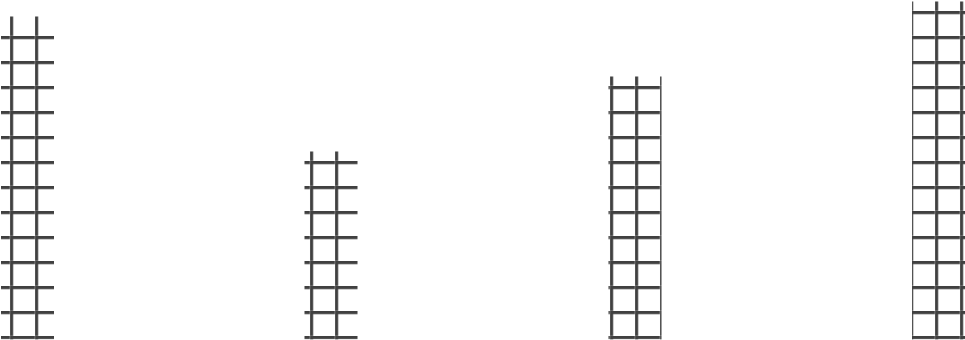 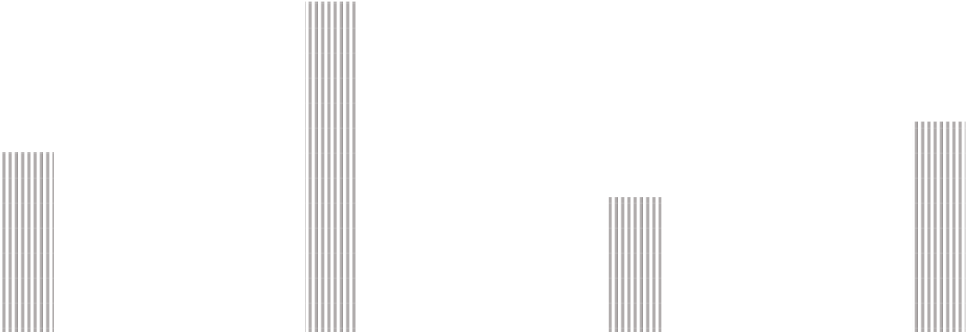 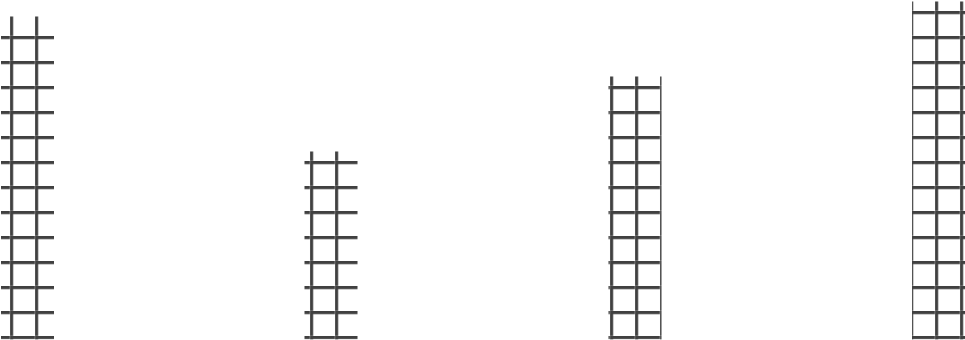 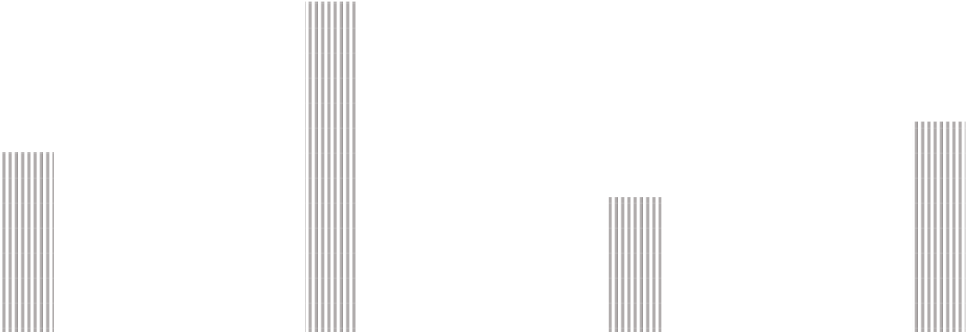 	 Ряд 1	 Ряд 2	 Ряд 3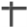 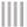 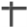 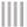 Рис. 1. Распределение показателей, тыс. чел. Текст статьи. Текст статьи. Текст статьи. (табл. 1). Текст статьи. Текст статьи.Таблица 1Название таблицы Библиографический списокАигина Е.В. Туризм в условиях пандемии: итоги года и возможности восстановления // Туристско-рекреационный комплекс в системе регионального развития. Краснодар, 2021.  Динамика спроса на туристические услуги в России на фоне пандемии COVID-19. URL:https://ac.gov.ru/uploads/2-Publications. Здоров А.Б., Здоров М.А., Здоров С.А. Структурные изменения аграрного сектора экономики России // Экономика, труд, управление в сельском хозяйстве. 2014. № 2 (19).  Кулакова Л.И., Осипов В.А. Методические подходы к оценке туристско-рекреационного потенциала российских регионов. М., 2017.  Современные аспекты экскурсионного обслуживания / М.Ю. Беликов [и др.]. Краснодар, 2020. Сведения об авторе(-ах): Иванов Иван Иванович, ученая степень, звание, должность, место работы, E-mail;Петров Иван Иванович, ученая степень, звание, должность, место работы, E-mail.Текст Текст Текст 